Общество с ограниченной ответственностью 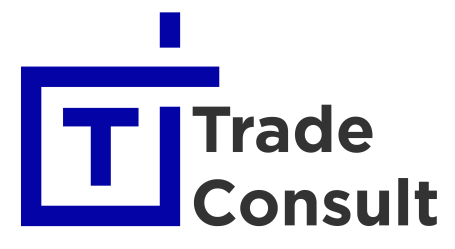 «Трейд Консалт Сервис» ОГРН 1116629000773 ИНН/КПП 6629027142/770301001адрес: 123317 г. Москва, ул. 3я Красногвардейская, 3-188e-mail: tradecons.mail@gmail.com тел.: +7 925 333 70 50Сообщение об отмене торговНастоящим сообщением уведомляем, что в адрес конкурсного управляющего ОАО «ДЭП №342» (адрес: 393160, Тамбовская область, Гавриловский район, с. Гавриловка 2-я, ул.Облив д. 63, ИНН 6802003631, ОГРН 1106824000073) Кулешова С.А. поступило письмо от залогового кредитора АО «Россельхозбанк», с требованием о снятии с торгов имущества ОАО «ДЭП №342», торг.№ 6024, лот №1 – (Дебиторская задолженность к ООО "АВТОДОР-ТАМБОВ", ИНН: 6829007739 на 4 306 507,93 рублей).В связи с чем, конкурсный управляющий ОАО "ДЭП №342" обратился к организатору торгов ООО "ТКС" с требованием о снятии с торгов по продаже имущества ОАО «ДЭП №342», торг.№ 6024, лот №1 – (Дебиторская задолженность к ООО "АВТОДОР-ТАМБОВ", ИНН: 6829007739 на 4 306 507,93 рублей)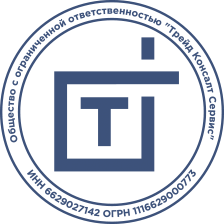 Директор								      		            О.Е. Рущицкая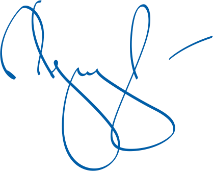 